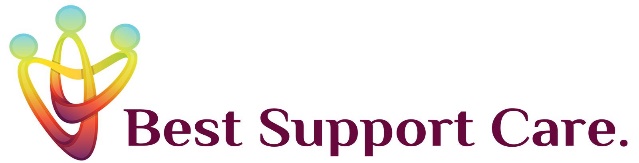 JOB APPLICATION FORM                                                Application guideThis guide is designed to help you with the application process. Please read the following information carefully before proceeding.Employment HistoryList your work history, starting from your most recent employmentMake sure that you give reasons for any gaps in employment Supporting StatementGive any experience that you have acquired through employment history including formal work, volunteer work, community activities, or any informal experience (care for family, friend)  Show how your experience is relevant to the post you are applying for relevant Ensure that you:Fill in your application form and signResave your application form in your name, in this format e.g. Joe Bloggs – Best Support Care Application FormEmail your form to info@bestsupportcare.co.uk or post it back to our office address.PERSONAL DETAILSEDUCATION/QUALIFICATIONS/TRAININGPlease give details about qualifications gained - continue a separate sheet where necessary:EMPLOYMENT BACKGROUND (please continue a separate sheet if necessary)PREVIOUS EMPLOYMENT (PAID AND VOLUNTARY) 
Please give a 5-year employment history, starting with the most recent and give required details. Where there are employment gaps please indicate why, for example, continuing education, family, childcare, unemployment or travelling. Continue on a separate sheet if necessaryREFERENCES:Please provide us with details of three references, one of which must be your present or most recent employer. The other referee will ideally be your most recent previous employer. If you cannot provide us details of your previous employer, you may substitute it from the person of professional standing (e.g., a lawyer, accountant, doctor, teacher, recognised religious leader) who knows you, either professionally or personally. You must not give the names of friends, relatives, or colleagues that were not senior to you as referees. All referees will be verified.SUPPORTING STATEMENT	
Skills and Abilities/ Knowledge & Experience/ Qualities Tell us why you are applying for this job. You should also show how you meet the requirements of the person specification by providing details of your experience, skills & knowledge gained in employment, voluntary work or elsewhere. Please continue on a separate sheet if necessaryPlease indicate if you have suffered from any of the following ailments and give details of any current medication or treatment and date of last related condition.Please read the following statements carefully and tick you have read them. I understand and agree that:All the information given is true I confirm that I am eligible to work in the UKThe information I have provided in this application form is confidential and will be handled in line with the Data Protection Act 1998The company will use the personal information I have provided to decide if I am suitable for the vacancy I have applied forProviding misleading or false information in this form or at any other time during the application process may disqualify me from appointment or, if I have already been appointed, may result in my dismissalAny offer of employment will depend on the satisfactory completion of a Disclosure and Barring Service (DBS) I consent to the processing of sensitive personal data as referred to on the front page of this form.Rehabilitation of Offenders Order using Act 1974As an organisation assessing applicants’ suitability for the roles that are included in Rehabilitation of Offenders Act 1974 (Exceptions) Disclosure and Barring Service (DBS), we comply fully with the Code of Practice and undertake to treat all the applicants for positions fairly. The position that you have applied for involves working with vulnerable people and we take the responsibility to protect them very seriously. Any details provided will be confidentially treated and will not automatically exclude you from being considered for the vacancy.You must write a statement on a separate sheet with full explanation of any offence(s).Making a false statement or any attempt to conceal information regarding this declaration will lead to the rejection of your application for employment with this company. DECLARATIONI have completed an Application for a Criminal Disclosure and can further state that to the best of my knowledge and belief, there will not be any positive disclosure made that will preclude me from working with vulnerable adults and children.I also give permission for a copy of the disclosure to which I am subject, being made available to a named Authorised Person upon written request, who acts on behalf of a National Government or Local Government Department for auditing purposes. POST APPLIED FOR:Title:Surname:First Name(s):First Name(s):First Name(s):Age:Date of birth:Date of birth:Date of birth:Address:Address:Home tel. number:Mobile tel.Number:Email address:National Insurance number:Work permit Required:YESNOFull UK driving license:Business Insurance:YESNOEndorsements: Please give detailsAccess to carFor work:YESNOWhat areas/distance are you willing to travel:Membership of ProfessionalBody (give details)Languages spoken:How did you hear about the Vacancy?Next of kin name:Tel number:Next of kin name:Email:AvailabilityMorningLunchTeatimeEveningHow many hours are you Mondaylooking to work per week?TuesdayIs there anything else we shouldWednesdayknow about your availability?ThursdayAre there any other restrictions orFridayActivities that will limit your availability?SaturdayDo you have any holidaysSundaypre-booked?Have you ever been a subject to disciplinary process by your previous employer?Have you ever been a subject to disciplinary process by your previous employer?YESNOIf YES, please give details and outcome:EDUCATION / QUALIFICATIONSEDUCATION / QUALIFICATIONSUniversity / College / School attended  DateQualification and GradeTRAINING (If you have completed any relevant training to this post, please give details)TRAINING (If you have completed any relevant training to this post, please give details)TRAINING (If you have completed any relevant training to this post, please give details)Training Body and Course detailsDateQualification achieved                                            CURRENT / MOST RECENT JOB                                            CURRENT / MOST RECENT JOBEmployer’s name and addressJob TitleNotice requiredNotice requiredReason for leavingBrief Description of Duties  Brief Description of Duties  Brief Description of Duties  Brief Description of Duties  Brief Description of Duties  Brief Description of Duties  Dates (month & year)Dates (month & year)FromToEmployer’s name and addressJob TitleReason for leavingBrief Description of Duties Brief Description of Duties Brief Description of Duties Dates (month & year)Dates (month & year)FromToEmployer’s name and addressJob TitleReason for leavingBrief Description of Duties Brief Description of Duties Brief Description of Duties Dates (month & year)Dates (month & year)FromToEmployer’s name and addressJob TitleReason for leavingBrief Description of Duties Brief Description of Duties Brief Description of Duties Dates (month & year)Dates (month & year)FromToEmployer’s name and addressJob TitleReason for leavingBrief Description of Duties Brief Description of Duties Brief Description of Duties Dates (month & year)Dates (month & year)FromToName:FOR OFFICE USE, ONLYPosition:Date refs sent:Organisation:…. /…. /2022.Address:Date refs         received:…. /…. /2022.Tel Number:Email:Verified by:…………………….Capacity in which they know you:Capacity in which they know you:Date refs verified:May we contact this reference prior to interview?May we contact this reference prior to interview?May we contact this reference prior to interview?…. /…. /2022.Name:FOR OFFICE USE ONLYPosition:Date refs sent:Organisation:     …. /…. /2022Address:Date refs received:…. /…. /2022Tel Number:Email:Verified by:…………………Capacity in which they know you:Capacity in which they know you:Date refs verified:May we contact this reference prior to interview?May we contact this reference prior to interview?May we contact this reference prior to interview?May we contact this reference prior to interview?…. /…. /2022AilmentYesNoDescriptionHeadachesBlackoutsBackacheHeart/Blood PressureRheumatism/ArthritisAllergiesInfectious DiseaseRespiratory ProblemsVisionary ProblemHearing LossMental IllnessStress Related IllnessRecurring Chronic IllnessAny Other ConditionDo you suffer from any injury, illness, medical condition or allergy that might affect your ability to perform your duties? If Yes, please give further details. Are you currently on medication (excluding contraceptives)? If YES, please give further details.Have you been off sick in the last 12 months of your employment? If Yes, you must give details on how many days and how many times you were off sick.Print Name:Signature:Date:Have you ever been convicted of a criminal offence or received a Police conditional discharge, bind-over, caution, warning or reprimand?                                               YesNoHave you ever been issued with a Penalty Notice for Disorder?YesNoIf so, what was the offence?Date:Date:Print Name:Signature:Date: